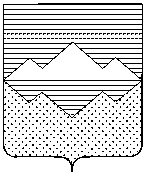 АДМИНИСТРАЦИЯСУЛЕИНСКОГО ГОРОДСКОГО ПОСЕЛЕНИЯСАТКИНСКОГО МУНИЦИПАЛЬНОГО РАЙОНАЧЕЛЯБИНСКОЙ ОБЛАСТИПОСТАНОВЛЕНИЕот 01.06.2023 года № 52               п.СулеяО внесении изменений в ПостановлениеАдминистрации Сулеинского городскогопоселения № 12 от 20.03.2020 «О создании межведомственной комиссии»Руководствуясь Жилищным кодексом Российской Федерации, Градостроительным кодексом Российской Федерации, Федеральным законом от 6.10.2003 № 131-ФЗ «Об общих принципах организации местного самоуправления в Российской Федерации», Постановлением  Правительства Российской  Федерации  от  28.09.2022 г. № 1708 «О внесении изменений в некоторые акты Правительства Российской Федерации», Уставом Сулеинского городского поселения                                                   ПОСТАНОВЛЯЮ:1. Внести в Постановление Администрации Сулеинского городского поселения № 12 от 20.03.2020 «О создании межведомственной комиссии» изложив приложение № 1 в новой редакции (приложение 1).2. Опубликовать настоящее Постановление на сайте Саткинского муниципального района на странице Сулеинского городского поселения.3. Контроль за исполнением настоящего Постановления оставляю за собой.Глава Сулеинского городского поселения                                      В.Г. Губайдулина СОСТАВ МЕЖВЕДОМСТВЕННОЙ КОМИССИИдля принятия решений о признании  помещения  жилым  помещением,  жилого  помещения  непригодным  для  проживания  и  многоквартирного  дома  аварийным  и  подлежащим  сносу  или  реконструкции   на территории Сулеинского городского поселенияПРИЛОЖЕНИЕ 1к постановлению АдминистрацииСулеинского городского поселенияот  01.06.2023 г. № 52Глава Сулеинского городского поселения–председатель комиссииЗаместитель главы Сулеинского городского поселения–заместитель председателя комиссииЮрисконсульт администрации Сулеинского городского поселенияСпециалист по земельно-имущественным отношениям администрации Сулеинского городского поселения Начальник  территориального  отдела  Управления  Роспотребнадзора  по  Челябинской  области  в  Саткинском  районе  (по  согласованию)–––юрисконсульт комиссиисекретарь комиссиичлен комиссииНачальник  Златоустовского  территориального  отдела  государственной  жилищной  инспекции  Челябинской  области (по  согласованию)–член комиссииДиректора ОГУП «Обл.ЦТИ» Челябинской области Саткинский филиал (по согласованию)–член комиссииНачальник  управления  строительства  и  архитектуры  администрации  Саткинского  муниципального  района–член комиссииЗаместитель начальника  управления  строительства  и  архитектуры  администрации  Саткинского  муниципального  района – отдел по охране окружающей среды–член комиссииПредседатель ТСЖ «Премьера»–член комиссииДиректор ООО «ЖКХ» п. Сулея–член комиссии